§2324.  Certified ambulatory health care center outpatient coverage1.  Contract coverage.  Every nonprofit hospital and medical service organization which issues group and individual health care contracts providing coverage for inpatients and outpatient hospital care to residents of the State shall make available coverage for outpatient health care to subscribers with health care facilities certified by the Department of Health and Human Services for purposes of reimbursement under the United States Rural Health Clinic Services Act, Public Law 95-210, or its successor, and with incorporated nonprofit health centers engaged in the delivery of comprehensive primary care provided the health care facility or nonprofit health center providing the care has contracted with the organization on terms and conditions which the organization deems satisfactory to its membership.[PL 1979, c. 376 (NEW); PL 2003, c. 689, Pt. B, §6 (REV).]2.  Services required.  Services provided under such contract to certified rural health clinics shall include, but need not be limited to, services presently provided for under group and individual health care contracts to hospitals or groups of hospitals presently licensed under Title 22, chapter 405, or its successor. In no way shall services provided under such contracts to these health clinics be construed to require a nonprofit hospital or medical services organization to provide contract coverage for a service in a particular rural health clinic which does not meet state qualifications or criteria.[PL 1979, c. 376 (NEW).]SECTION HISTORYPL 1979, c. 376 (NEW). PL 2003, c. 689, §B6 (REV). The State of Maine claims a copyright in its codified statutes. If you intend to republish this material, we require that you include the following disclaimer in your publication:All copyrights and other rights to statutory text are reserved by the State of Maine. The text included in this publication reflects changes made through the First Regular and First Special Session of the 131st Maine Legislature and is current through November 1. 2023
                    . The text is subject to change without notice. It is a version that has not been officially certified by the Secretary of State. Refer to the Maine Revised Statutes Annotated and supplements for certified text.
                The Office of the Revisor of Statutes also requests that you send us one copy of any statutory publication you may produce. Our goal is not to restrict publishing activity, but to keep track of who is publishing what, to identify any needless duplication and to preserve the State's copyright rights.PLEASE NOTE: The Revisor's Office cannot perform research for or provide legal advice or interpretation of Maine law to the public. If you need legal assistance, please contact a qualified attorney.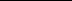 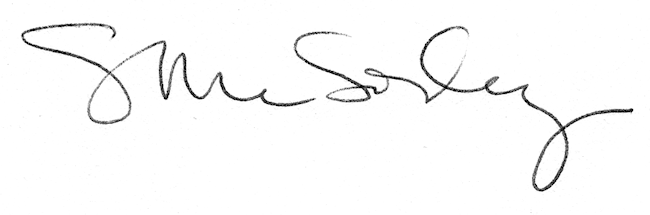 